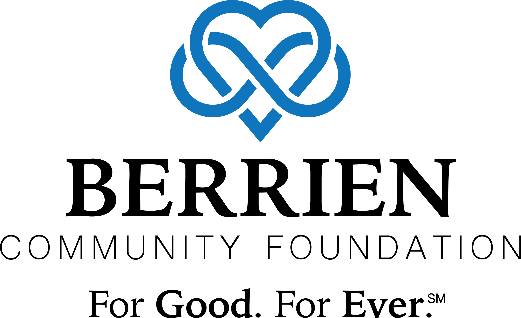 SPECIAL FUND GRANT—POST GRANT BUDGET REPORTUsing the Post-Grant Budget Report below, provide a detailed and complete accounting of how the specific grant dollars    from the Foundation were spent. Grant Received: $     A.  Organizational fiscal year:      B.  Time period this budget covers:      C.  Expenses: include the total amount for each of the following budget categories:Revenue: include the total amount for each of the following budget categories, in this order; please indicate which sources      have been received (for this project only) and which you anticipate for future (Pending) support for the project.THIS MUST BE SIGNEDSignature of Board Chair, Treasurer or President/CEO/Director: _________________________________ Date:          Amount RequestedTotal Program ExpenseSalariesPayroll TaxesFringe BenefitsConsultants & Professional FeesStipendsInsuranceTravelEquipmentSuppliesPrinting & CopyingTelephone & FaxRentUtilitiesMaintenanceEvaluationMarketingOther (specify)     TotalsGrants/Contracts/ContributionsAmount ReceivedAmount PendingLocal GovernmentState Government (includes schools)Federal GovernmentFoundations (itemize in Budget Narrative)CorporationsChurch GroupsIndividual DonationsEarned Income from EventsIn-Kind SupportOther  (specify)     Total Revenue